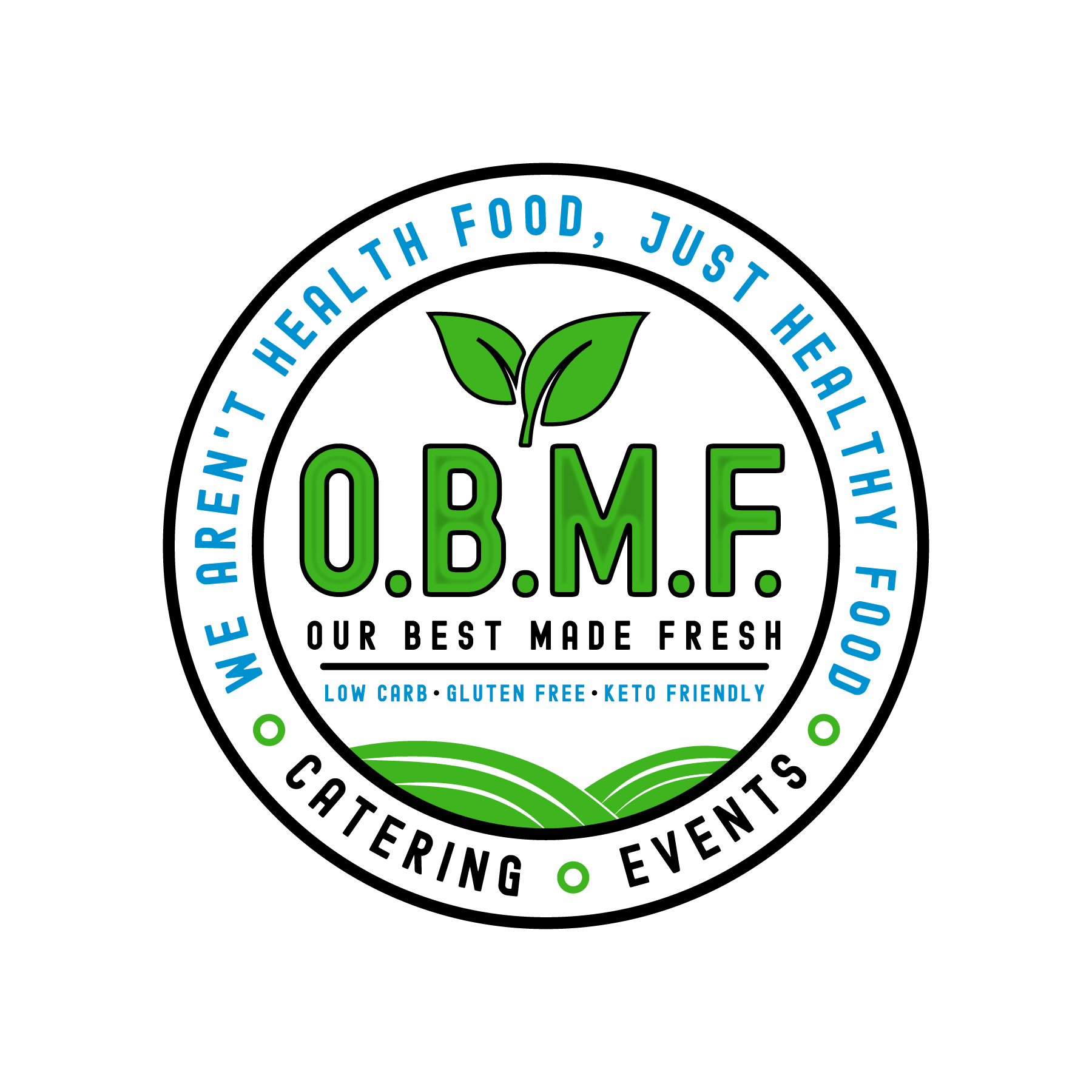 Boxed Lunch MenuOBMF.com*Bottled Beverages- $2.00 ea.Coke, Diet Coke, Coke 0, Sprite, Dr. Pepper, Bottled Water (Fuji or Alkaline)Salad Wrap Boxed lunchIndividually Packaged        	 Each box includes your choice of wrap, drink, chips, and a cookieOur Salad wraps are made with spring mix, sliced Roma tomatoes, and shredded cheese.Dressing choices: Ranch. Blue Cheese, Honey Mustard, Italian and BalsamicMarinated portobello mushroom wrapGrilled chicken wrapGluten Free breaded tender wrap$10.95Soup and Salad LunchIndividually PackagedIncludes our house salad, breadsticks, a cookie, and your choice of one of our soup bowlsSoup choices: Potato, Broccoli cheddar, Chicken noodle or Tomato basil.Dressing choices: Ranch. Blue Cheese, Honey Mustard, Italian and Balsamic$11.50	Sandwich Box LunchIndividually Packaged        	Includes choice of sandwich, drink, chips, and a cookieBLT, Grilled Cheese, Grilled or Breaded Tender Sandwich, Pulled Pork,  Chicken Salad or Egg Salad$10.95OBMF “SPUDS” Boxed LunchIndividually PackagedIncludes your choice of potato, drink, and a cookieButter and sour Cream-$8.00Loaded-$9.50Chicken and portobello stuffed-$11.50 Pork and Mac stuffed-$11.50Burger Box LunchIndividually Packaged        	Includes your choice of burger, chips, drink, and a cookie.Burgers are served on a toasted bun with lettuce, tomato, and pickles.Cheeses: Provolone, Cheddar, American and SwissSingle Smash-$8.50		Double Smash-$12.00	Triple Smash-$14.00Add Cheese-$1.00 (per patty)	Add Bacon-$1.00 (per patty)Mushroom Swiss Burger DBL Smash Burger Topped with marinated mushroom and swiss cheese- $14.00Bacon Bleu BurgerDBL Smash Burger Topped with Bacon and Blue cheese dressing- $15.00Smokehouse BurgerDBL Smash Burger topped with Cheddar cheese & BBQ pork- $14.00The Triple Pepper Jack Bacon BurgerDBL Smash Burger Topped with Triple Pepper Gold n Jack cheese, Bacon and a drizzle of burger sauce$14.00OBMF SmashBurgerDBL SmashBurger served between 2 Grilled Cheese Sandwicheswith your choice of cheese on the burger and Bacon$16.25 Wing Co Box LunchYour choice of 5 pc or 10 pc wings, includes celery and carrot sticks, drink, and a cookie.5 pc-$8.50		10 pc-$13.00		Choice of 1 SauceYour choice of 15 pc or 20 pc wings, includes celery and carrot sticks, 2 drinks, and 2 cookies.15 pc-$18.00		20 pc-$22.50		Choice of 2 saucesGame Day Special 35 pc wing tray-$30 	Served with carrots and celery and your choice of 3 saucesSauce choices include, Naked Wings, Honey BBQ, Tingle(mild), Blue Tingle (Blue Cheese Crumbles), Boom Boom, Garlic Parm, Jerk, Jam n Jerk, Mango Habanero, Nashville Hot, Lemon Pepper or Blackened. Wings are served with your choice of dressing. (Blue cheese, Ranch or Honey Mustard)Blackened Grouper Boxed LunchIndividually PackagedIncludes Blackened Grouper sandwich, drink, chips, and a cookie6oz. Filet of Grouper, dredged in our special Blackened seasoning blend and grilled to perfection! Served on a bun dressed with lettuce, tomato, salt & pepper with a kick of our Boom Boom sauce and pickles.$17.95Flatbread choices (not available as a box lunch)Our flatbreads are Gluten Free made by Florida based Elaine's BakeryCheese Flatbread-$6.50Topped with garlic aioli spread, mozzarella cheese and a shake of oregano.Portobello Mushroom-$8.50Topped with garlic aioli spread, mozzarella cheese, sliced marinated Portobello mushroom, sun dried tomatoes, sweet peppers.Pepperoni Flatbread-$8.50Topped with garlic aioli spread, mozzarella cheese, sliced pepperoni and a shake of oregano.Pepperoni and Bacon Flatbread-$9.75Topped with garlic aioli spread, mozzarella cheese, sliced pepperoni, bacon crumbles and a shake of oregano.
Bacon Cheeseburger-$11.75Angus beef, Bacon crumbles, Diced tomatoes and burger sauce drizzleChicken Bacon Ranch-$11.75Grilled chicken, Bacon crumbles and ranchBoom Boom Chicken Club-$11.75Gluten free breaded tenders, bacon crumbles and Boom, Boom sauce drizzleSmokehouse Flatbread-$11.75Pulled pork, mixed cheese, sweet peppers and BBQ sauceDessertsGluten Free Chocolate chip or Snickerdoodle cookies-3/$3.00Nut, Dairy and Gluten Free Chocolate chip brownie-$3.00Decadent Reese's Peanut Butter cookie-$3.00Banana nut’ Blueberry or Chocolate chip muffin-$4.00